1r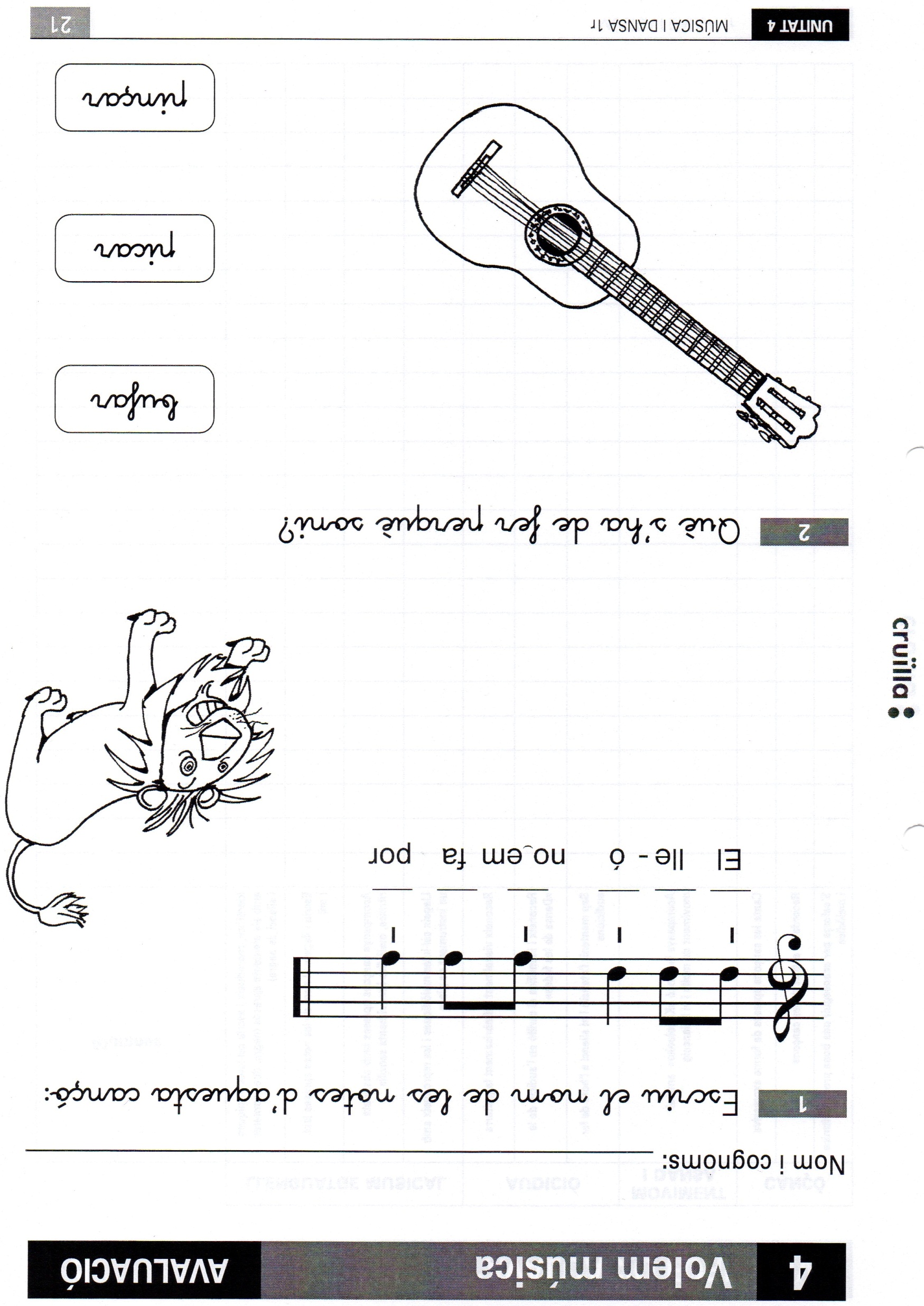 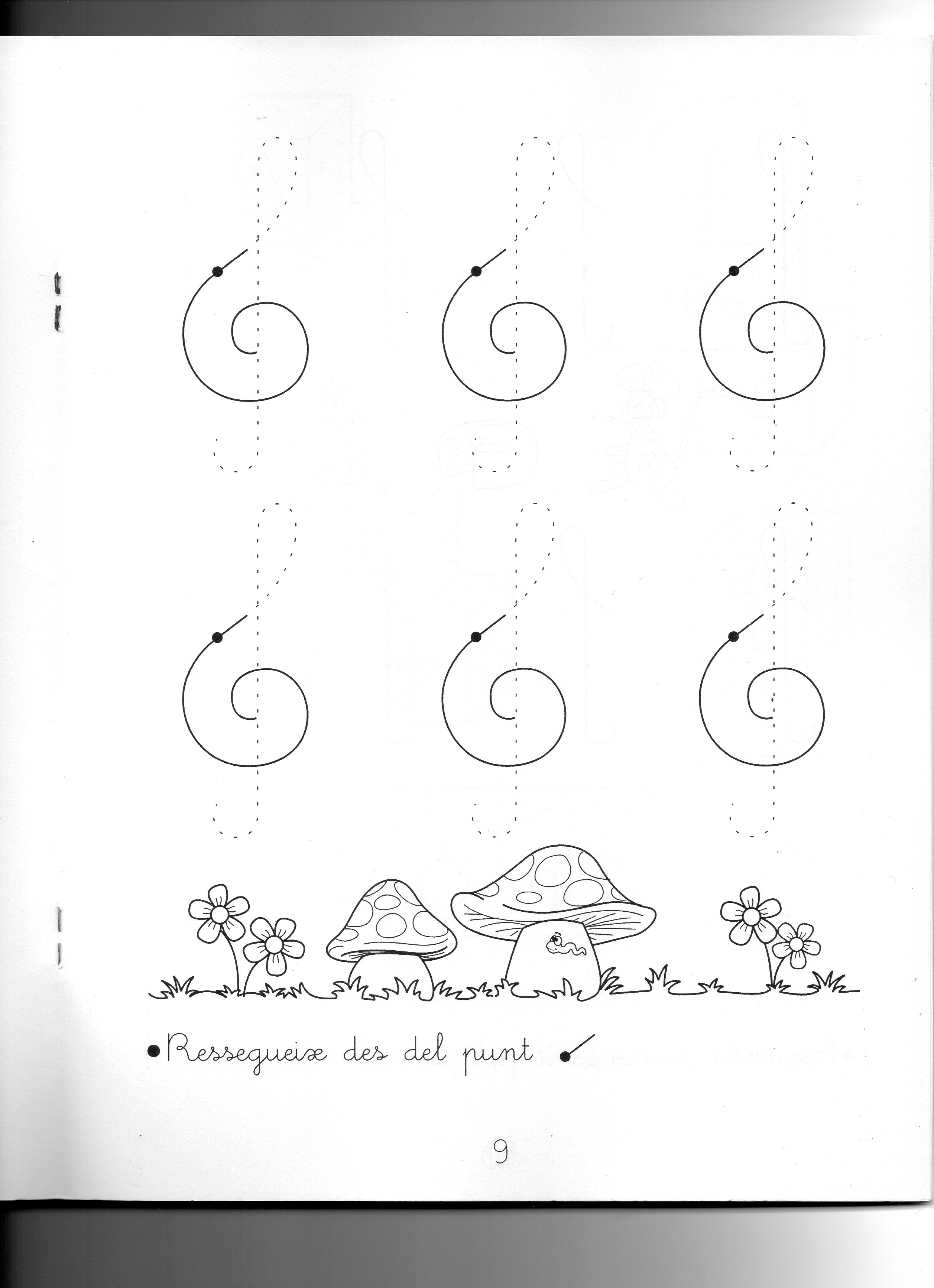 2n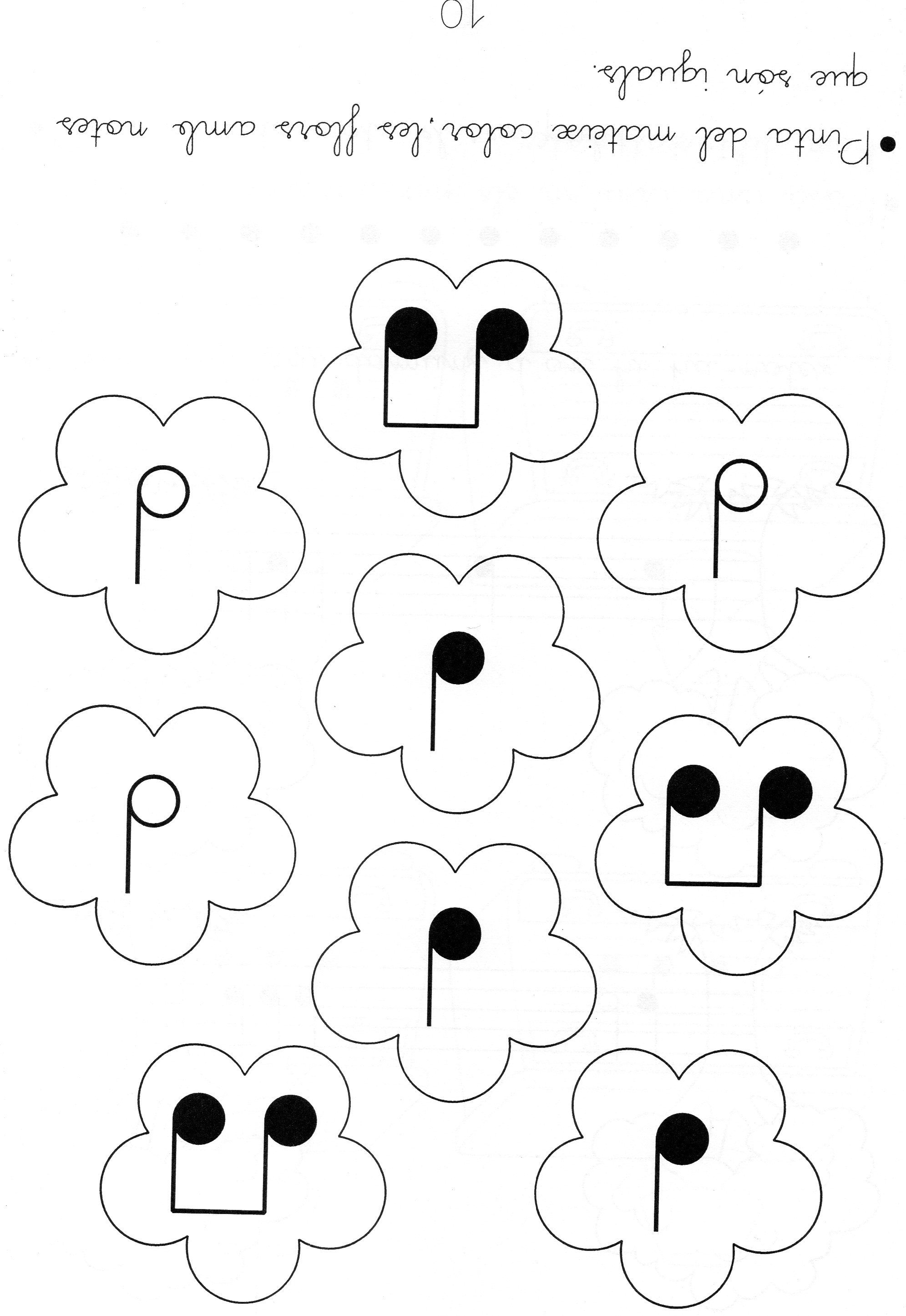 3r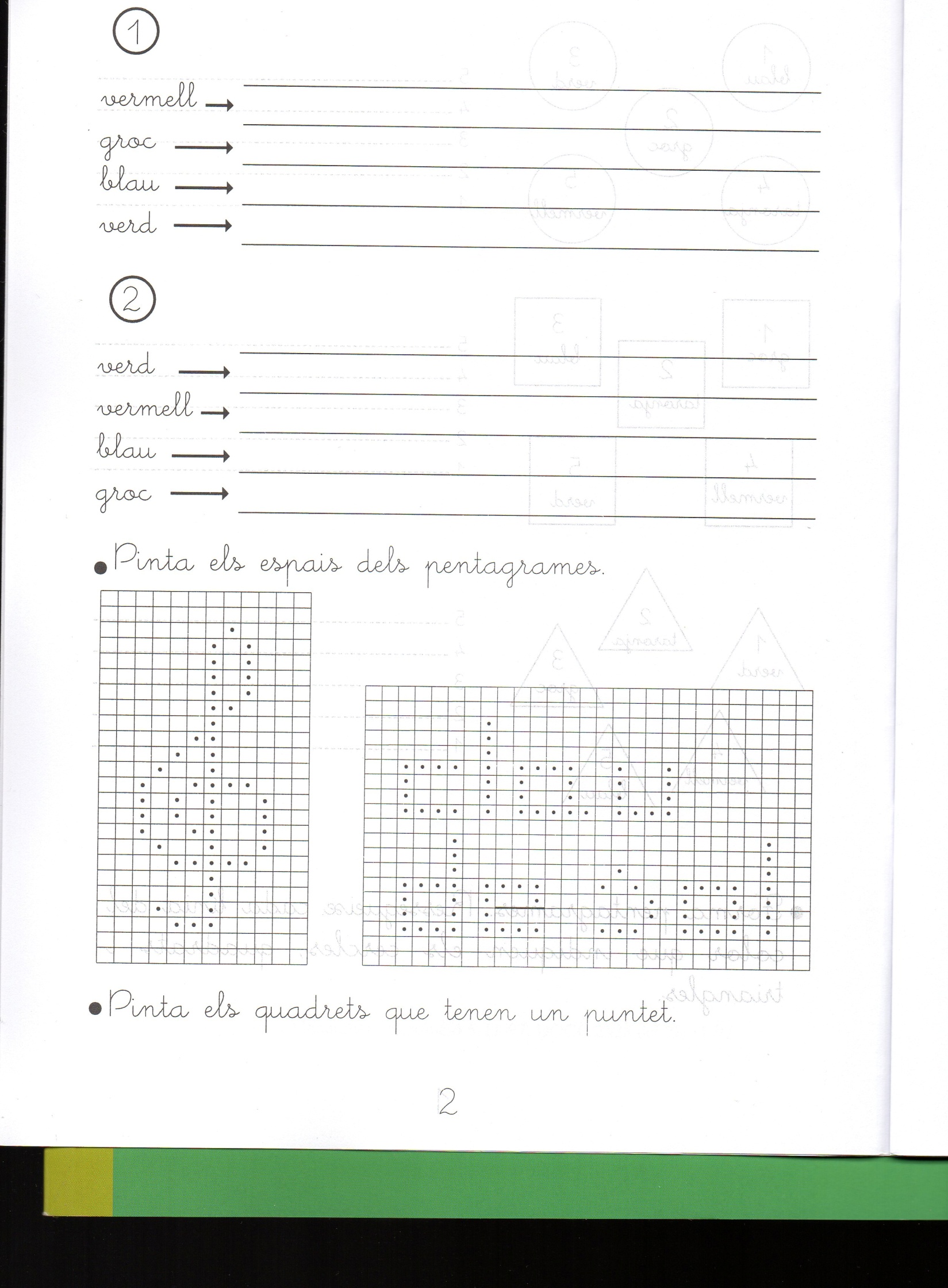 4t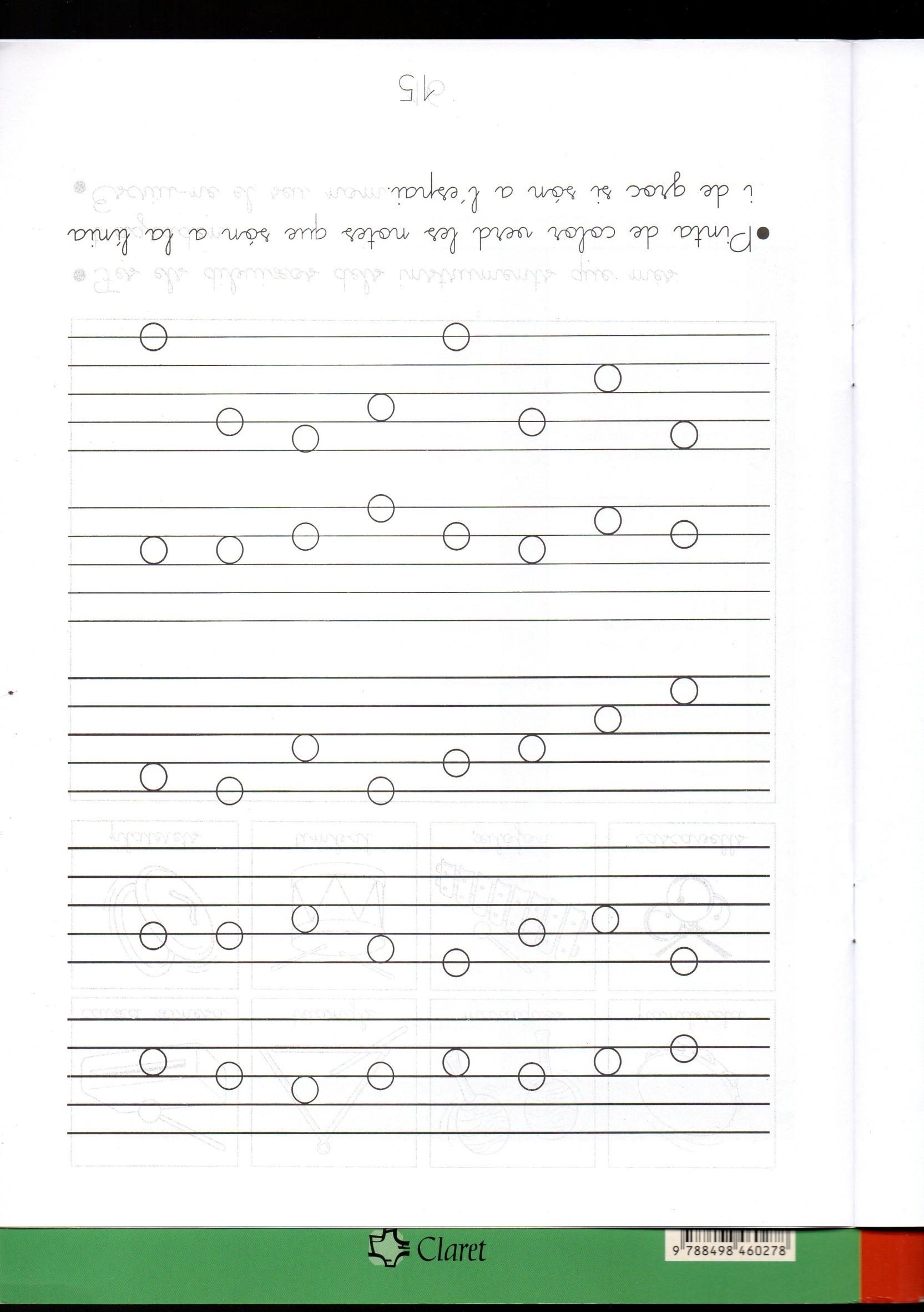 5è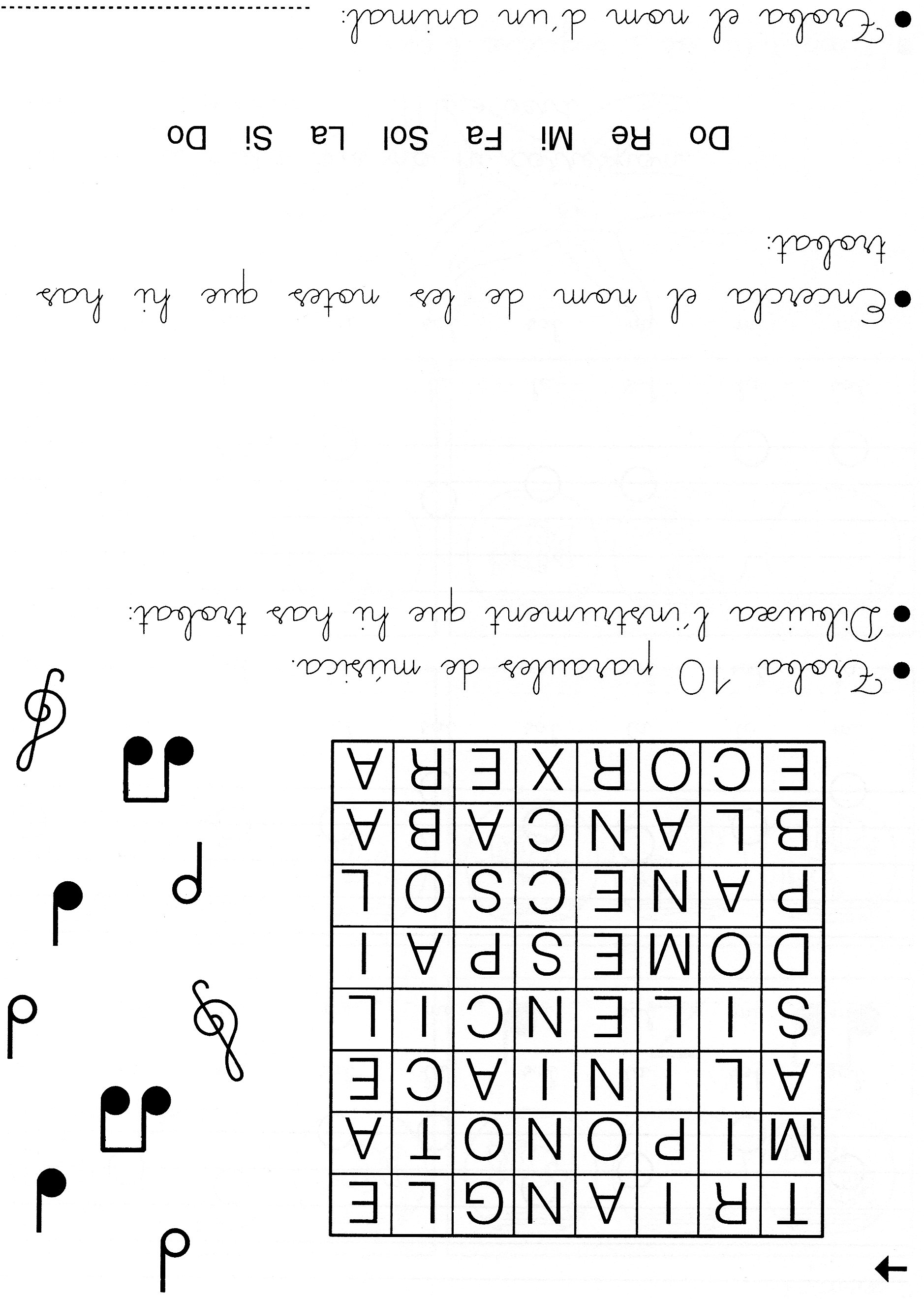 6è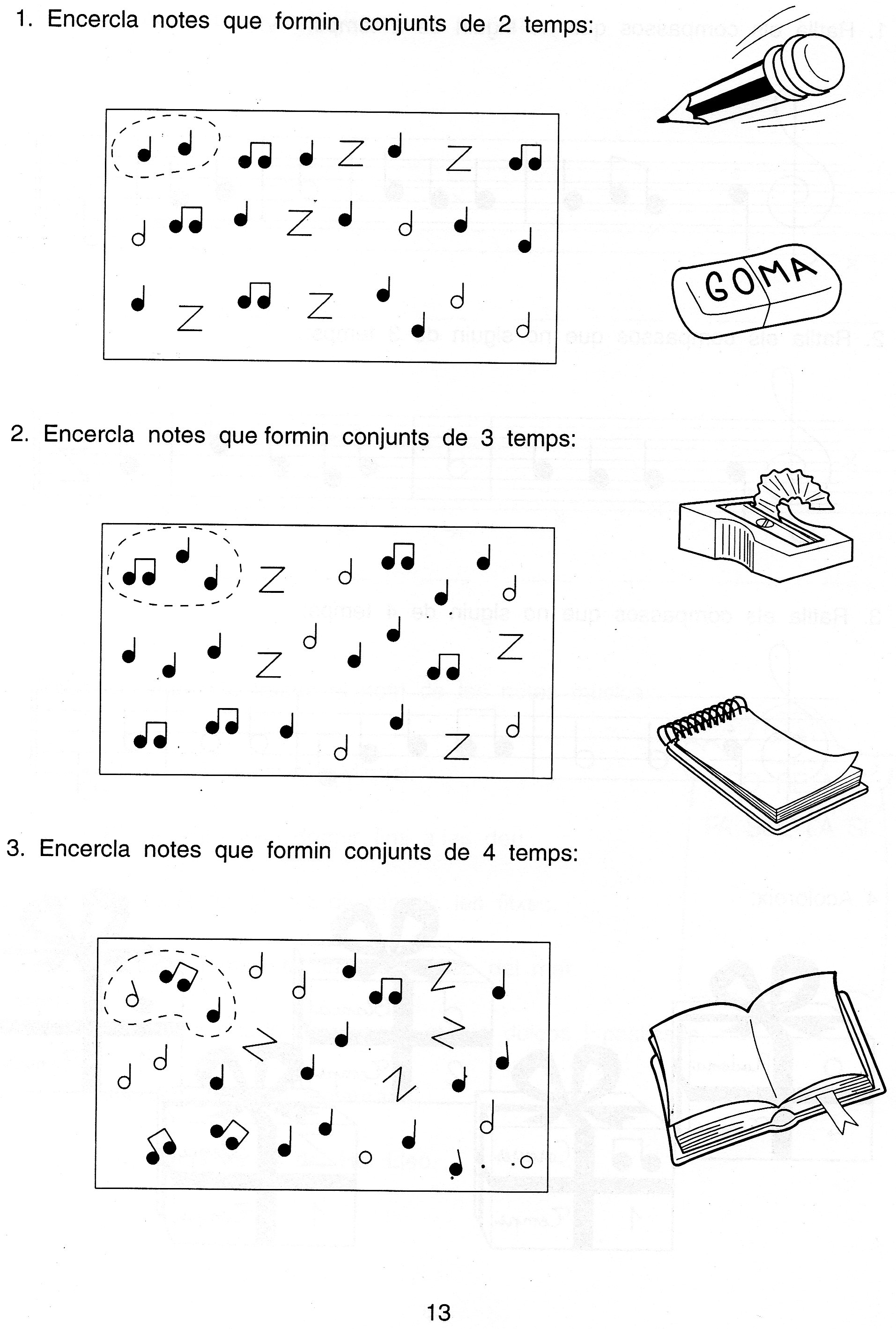 Enllaços MúsicaInfantil:https://www.youtube.com/watch?v=24TiN8Rr2Yg1r i 2n:https://www.youtube.com/watch?v=hPnM_lMBYfw3r i 4t:https://www.youtube.com/watch?v=Mnt6O8N6eDg5è i 6è:https://www.youtube.com/watch?v=Wrw4uS4xuIk